Информация об итогах «Общественного обсуждения»В адрес разработчика проекта Прогноза социально-экономического развития Ленинского муниципального района на 2024 год и на плановый период 2025 и 2026 годов и проекта Основных показателей социально-экономического развития Ленинского муниципального района на 2024 год и на плановый период 2025 и 2026 годов в ходе «Общественного обсуждения» с 20.09.2023 года по 19.10.2023 года замечаний и предложений не поступало.Заместитель главы - начальник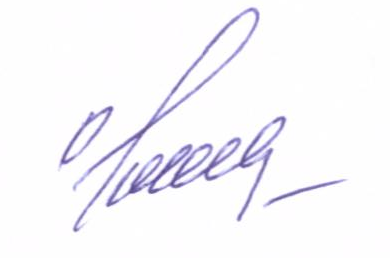 отдела экономики администрацииЛенинского муниципального района                                           О.Ф. ШалаеваЧурзина Светлана Петровна,(84478)  4-12-49